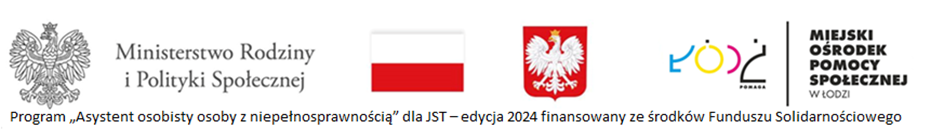 KLAUZULA INFORMACYJNA Wojewoda jest administratorem danych osobowych przedstawicieli gmin pozyskiwanych w ramach realizacji i rozliczania programu „Asystent Osobisty Osoby z Niepełnosprawnością” dla Jednostek Samorządu Terytorialnego – edycja 2024. W związku z powyższym, stosownie do art. 13 i 14 rozporządzenia Parlamentu Europejskiego i Rady (UE) 2016/679 z dnia 27 kwietnia 2016 r. w sprawie ochrony osób fizycznych w związku z przetwarzaniem danych osobowych i w sprawie swobodnego przepływu takich danych oraz uchylenia dyrektywy 95/46/WE (dalej jako „RODO”), informuje się, co następuje:  Administratorem Pani/Pana danych osobowych jest Wojewoda Łódzki z siedzibą przy ul. Piotrkowskiej 104, 90-926 Łódź, tel.: 42 664 10 00; e-mail: kancelaria@lodz.uw.gov.pl; ePUAP: /lodzuw/skrytka. W sprawach związanych z danymi osobowymi należy kontaktować się z inspektorem ochrony danych poprzez adres poczty elektronicznej: iod@lodz.uw.gov.pl.  Przetwarzanie Pani/Pana danych osobowych będzie odbywać się w celu wykonywania zadań Wojewody Łódzkiego w zakresie realizacji, rozliczenia i kontroli zadania w ramach programu „Asystent Osobisty Osoby z Niepełnosprawnością”  dla Jednostek Samorządu Terytorialnego - edycja 2024. W zakresie przetwarzania Pani/Pana danych osobowych, administrator powołuje się na art. 6 ust. 1 lit. e RODO – przetwarzanie jest niezbędne do wykonania zadania realizowanego w interesie publicznym oraz w ramach sprawowania władzy publicznej powierzonej administratorowi. Pani/Pana dane osobowe będą przechowywane przez okresy wynikające z przepisów prawa, prawnie uzasadnionych interesów realizowanych przez administratora oraz będą archiwizowane zgodnie z przepisami prawa obowiązującymi administratora. Posiada Pani/Pan prawo dostępu do treści swoich danych osobowych (art. 15 RODO) i prawo do ich sprostowania (art. 16 RODO). Przetwarzanie Pani/Pana danych osobowych może zostać ograniczone, pod warunkiem zaistnienia przesłanek przewidzianych w art. 18 ust. 1 RODO. Nie przysługuje Pani/Panu prawo żądania usunięcia danych osobowych, stosownie do art. 17 ust. 3 lit. b RODO. Nie przysługuje Pani/Panu prawo do przenoszenia danych osobowych, o którym mowa w art. 20 RODO. Przysługuje Pani/Panu prawo wniesienia sprzeciwu wobec przetwarzania danych osobowych, z przyczyn związanych z Pani/Pana szczególną sytuacją, stosownie do art. 21 ust. 1 RODO. Administrator będzie mógł przetwarzać Pani/Pana dane osobowe mimo sprzeciwu, jeżeli wykaże istnienie ważnych prawnie uzasadnionych podstaw do przetwarzania, nadrzędnych wobec interesów, praw i wolności osoby, której dane dotyczą, lub podstaw do ustalenia, dochodzenia lub obrony roszczeń. Przysługuje Pani/Panu prawo wniesienia skargi do organu nadzorczego, jeśli Pani/Pana zdaniem przetwarzanie Pani/Pana danych osobowych narusza przepisy RODO. Adres krajowego organu nadzorczego: Prezes Urzędu Ochrony Danych Osobowych, ul. Stawki 2, 00-193 Warszawa. Pani/Pana dane osobowe mogą być przekazywane innym odbiorcom wyłącznie na podstawie przepisów prawa lub stosownie do wyrażonej przez Panią/Pana zgody. Administrator może powierzyć przetwarzanie Pani/Pana danych osobowych w swoim imieniu podmiotowi trzeciemu na podstawie zawartej umowy powierzenia przetwarzania danych osobowych (art. 28 RODO). Pani/Pana dane osobowe nie będą przetwarzane w sposób zautomatyzowany, w tym również w formie profilowania. Łódź, dnia……………..                                ………………………………………							Podpis Uczestnika/Opiekuna prawnego